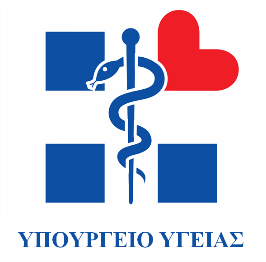 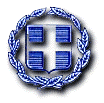 ΥΠΟΥΡΓΕΙΟ EΡΓΑΣΙΑΣ  ΚΟΙΝΩΝΙΚΗΣ ΑΣΦΑΛΙΣΗΣ	ΚΑΙ ΚΟΙΝΩΝΙΚΗΣ ΑΛΛΗΛΕΓΓΥΗΣΔελτίο Τύπου                                                                                                              Αθήνα, 15-11-2018Οι Υπουργοί Εργασίας και Υγείας, Έφη Αχτσιόγλου και Ανδρέας Ξανθός, ο Αναπληρωτής Υπουργός Υγείας, Παύλος Πολάκης, ο Υφυπουργός Εργασίας, Νάσος Ηλιόπουλος και η Διοικήτρια του ΟΑΕΔ, Μαρία Καραμεσίνη, συναντήθηκαν σήμερα, Πέμπτη 14 Νοεμβρίου 2018, με εργαζόμενους του Ειδικού Προγράμματος Απασχόλησης Μακροχρόνια Ανέργων στον Δημόσια Τομέα της Υγείας. Οι Υπουργοί ενημέρωσαν τους εργαζόμενους για την υπογραφή της Κοινής Υπουργικής Απόφασης για την παράταση του προγράμματος, που αφορά συνολικά 3.802 άτομα, ώστε συνεχίσουν να προσφέρουν πολύτιμο έργο στον τομέα της Δημόσιας Υγείας για ακόμη 12 μήνες.Συγκεκριμένα, η έναρξη του 12μηνου είναι προγραμματισμένη για 2.865 εκ των εργαζομένων από τον Φεβρουάριο έως τον Μάιο του 2019 και για τους υπόλοιπους 937 εργαζόμενους για τον Νοέμβριο του 2019, ενώ η συνολική δαπάνη ανέρχεται σε 60 εκατ. ευρώ. Οι εργαζόμενοι αυτοί απασχολούνται σήμερα σε όλο το φάσμα των μονάδων της του δημόσιου συστήματος Υγείας: Πανεπιστημιακά και Γενικά Νοσοκομεία, Κεντρική Υπηρεσία του Υπουργείου, Κέντρα Υγείας, Μονάδες ΠΕΔΥ, Περιφερειακά (και Πολυδύναμα) Ιατρεία, καθώς και στους εποπτευόμενους φορείς: ΕΟΠΥΥ, ΟΚΑΝΑ, ΚΕΘΕΑ, ΕΟΦ, ΕΚΕΑ, ΕΚΑΒ.Υπενθυμίζεται ότι οι ακαθάριστες μηνιαίες αποδοχές των εργαζομένων αντιστοιχούν: α) για την κατηγορία Π.Ε. έως τα 1.087,00 ευρώ, β) για την κατηγορία Τ.Ε. έως τα 1.032,00 ευρώ, γ) για την κατηγορία ∆.Ε. έως τα 853,00 ευρώ, δ) για την κατηγορία Υ.Ε. έως τα 775,00 ευρώ, ενώ οι αποδοχές αυτές προσαυξάνονται με τα προβλεπόμενα ανά ειδικότητα επιδόματα (επικίνδυνης και ανθυγιεινής εργασίας, νυχτερινής εργάσιμων ημερών, νυχτερινής και ημερήσιας Κυριακών και εξαιρέσιμων ημερών, εφημεριών).Τα Γραφεία Τύπου